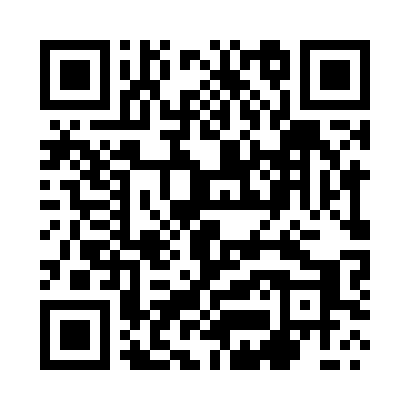 Prayer times for Lepki Nowe, PolandWed 1 May 2024 - Fri 31 May 2024High Latitude Method: Angle Based RulePrayer Calculation Method: Muslim World LeagueAsar Calculation Method: HanafiPrayer times provided by https://www.salahtimes.comDateDayFajrSunriseDhuhrAsrMaghribIsha1Wed2:234:5812:265:347:5510:192Thu2:204:5612:265:357:5710:223Fri2:164:5412:265:367:5910:254Sat2:134:5312:265:378:0010:295Sun2:124:5112:265:388:0210:326Mon2:114:4912:265:398:0410:337Tue2:114:4712:265:408:0510:338Wed2:104:4512:265:418:0710:349Thu2:094:4412:265:428:0910:3510Fri2:084:4212:265:438:1010:3511Sat2:084:4012:265:448:1210:3612Sun2:074:3912:265:458:1310:3713Mon2:064:3712:265:468:1510:3714Tue2:064:3612:265:478:1710:3815Wed2:054:3412:265:488:1810:3916Thu2:054:3312:265:498:2010:3917Fri2:044:3112:265:508:2110:4018Sat2:044:3012:265:518:2310:4119Sun2:034:2812:265:518:2410:4120Mon2:024:2712:265:528:2610:4221Tue2:024:2612:265:538:2710:4322Wed2:024:2412:265:548:2810:4323Thu2:014:2312:265:558:3010:4424Fri2:014:2212:265:568:3110:4525Sat2:004:2112:265:568:3210:4526Sun2:004:2012:265:578:3410:4627Mon2:004:1912:275:588:3510:4628Tue1:594:1812:275:598:3610:4729Wed1:594:1712:275:598:3810:4830Thu1:594:1612:276:008:3910:4831Fri1:584:1512:276:018:4010:49